	Základná škola s materskou školou, 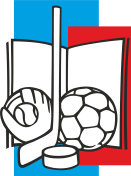 Kalinčiakova 12; 831 04 Bratislava – Nové Mesto            www.skolakalina.sk                        		tel. mobil.: 0911 978 876Prijímanie žiadostí do materskej školyV zmysle  zákona 245/2008 Z. z. o výchove a vzdelávaní a o zmene a doplnení niektorých zákonov a v zmysle Vyhlášky  Ministerstva školstva a vedy SR 306/2008 Z.z. o materskej škole a 308/2009 Z.z. o materskej škole sa prijímajúŽiadosti o prijatie dieťaťana predprimárne vzdelávanie do MŠ k šk. r.  2020/21  od 04.05.2020 do 15.05.2020 Kalinčiakovej ulici v BratislavePri prijímaní detí sa postupuje podľa nasledujúcich kritérií a podmienok:Na predprimárne vzdelávanie v materských školách sa prijíma spravidla dieťa od troch do šiestich rokov jeho veku. Prednostne sa prijímajú deti, ktoré dovŕšili piaty rok veku, deti s odloženou povinnou školskou dochádzkou a deti s dodatočne odloženou povinnou školskou dochádzkou. Ostatné podmienky prijímania detí do materskej školy, ktoré boli schválené na pedagogickej rade. Pri zvýšenom záujme o prijatie detí do MŠ sa uprednostnia deti, ktoré:  dovŕšili tri roky k 31.8.2020;Majú súrodenca na ZŠ s MŠ  KalinčiakovaŽiadosť o prijatie dieťaťa na predprimárne vzdelávanie do MŠ si zákonný zástupca môže vyzdvihnúť v materskej škole alebo na webovej stránke školy(https:// (https://skolakalina.edupage.org/a/materska-skola). Na žiadosti musí byť potvrdenie o zdravotnom stave dieťaťa a o očkovaní dieťaťa. Po jej vyplnení zákonný zástupca podpísanú (obidvaja zákonní zástupcovia) žiadosť aj s jej  kópiou odovzdá v sídle MŠ na zaevidovanie. Potvrdenie o prijatí žiadosti s dátumom a podpisom zamestnanca, ktorý žiadosť prijal, dostane zákonný zástupca na kópii žiadosti. Žiadosti prijímame v čase prevádzky MŠ.                                                                                14.02.2020 							Dušan Noga								Riaditeľ školy